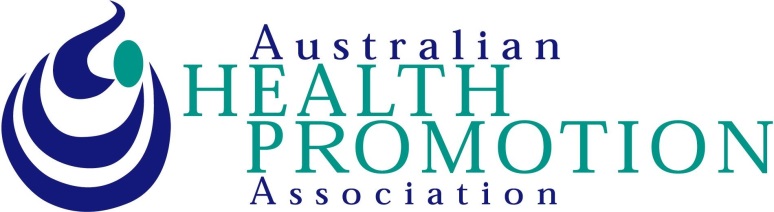 EOI : Health Promotion Short Course for Aboriginal Health Practitioners Referee detailsA referee should be someone who is familiar with your work or study and can be contacted about your application.I endorse the nomination of the above individual and will support the application of knowledge and skills gained from the short course in the applicant’s health promotion practice.Referee’s signature:	__________________________Name (printed): _______________________          Date: ___________________________1. Short summary explaining why you are interested in attending the short course (no more than 150 words):2. How will you disseminate and apply lessons from the short course to improve your health promotion practice (no more than 100 words):3. My resume of no more than two pages is attached					Yes  Applicant’s Declaration: I certify that the information on this application form is accurate and complete.Applicant’s signature:	__________________________Name (printed): _______________________          Date: ___________________________Please submit this EOI to scholarshipswa@healthpromotion.org.au by Friday 11 November 2022. NameAHPA® membership number (if applicable)Position ORStudent status (Undergraduate/Postgraduate) + Course of studyOrganisation OR Institution/UniversityAddressTelephone numberMobile numberEmail addressDo you identify as Aboriginal and Torres Strait Islander?NamePositionOrganisation OR Institution/University Telephone numberMobile numberEmail address Comments in support of the applicant’s attendance at the Aboriginal Health Promotion Short Course 